Strandblak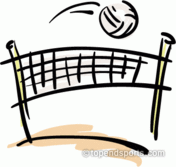 Búið er að setja upp tvo glæsilega nýja strandblaksvelli sem sundlaugagestir geta nýtt sér endurgjaldslaust.Til þess að taka frá tíma þarf að fara á heimasíðu Árbæjarlaugar og skrá sig þarhttp://reykjavik.is/stadir/arbaejarlaug Nokkrar reglur gilda um vellinaAðgangur að velli greiðist í afgreiðslu eins og um hefðbundna sundferð sé að ræða.Mest má bóka 2 tíma í einu Nauðsynlegt er að afbóka völl verði hann ekki notaðurGengið er í gegnum laugarsvæði sunnanvert og í gegnum skóg til að komast að völlunumEkki er leyfilegt að ganga á skóm yfir laugarsvæði. Fáið bláar plasthlífar í afgreiðslu til að setja yfir skó ef þarf.Blakarar koma sjálfir með boltaAð loknum leik skal laga völlinn til með sköfum sem eru staðsettar við vellinaTil að lágmarka sand í sturtum og búningsklefum að leik loknum skulu notendur skola af fótum í vatnshana sem staðsettur er á laugarbakka.Óskir um mótahald sendist á arbaejarlaug@itr.is.